SAE Carolina Section36th AnnualGolf OutingTanglewood ParkThursday, May 18th 2023(soft spike only courses)Locations:	Tanglewood Park, Championship course                                                                                                                                        Times:                 *Shotgun Start at 8:30 A.M. – Captain’s Choice FormatOverview:	THE 36th Anniversary Carolina Section OutingCost:	$550.00 per 4-some for EVERYTHING                         NOTE: Profits support our active SAE schools.CONFIRMED Reservations Required—MAIL CHECK and completed original or copy of this notice to:Carolina Section SAE		Phone reference: Dave Shrader @ 803-504-4584                                                Email: Dave@nwheavyduty.com                     * c/o	2830 16th NE apt 182	Course rule:	SOFT SPIKES ONLY!	Hickory, NC 28601           		NO METAL SPIKES4-Somes ONLY:          $550.00Name #1_______________________________________________	 	 $________					 DINNER ONLY @ $40Name #2_______________________________________________             	 $________					 DINNER ONLY @ $40 Name #3_______________________________________________	 	 $________					 DINNER ONLY @ $40Name #4_______________________________________________ 	  $________TOTAL	 $__________DROP DEAD DATE FOR RESERVATIONS IS April 15, 2023.  Don’t be shut out—respond ASAP!CONFIRMATION will be provided AFTER check is received.  Provide Name/address to whom confirmation to be sent:Name_____________________________________________________  Co.  ____________________________Address______________________________________________  e-mail or Fax __________________________  _  Phone _______-_______-___________SAE CAROLINA SECTION				NON-PROFIT ORG2830 16th St NE Apt. 182				U.S. POSTAGEHickory NC 28601					CHARLOTTE, NCPERMIT NO. 3691ATTENTION GOLFERS:THIS IS IT!!!  Open this notice and return your reservations ASAP!  Don’t get shut out of the Thirty-Sixth annual Carolina Section golf outing; space is limited but your prompt reply to this once a year offer will improve your chances of being included. Come out, enjoy  a round of golf, enjoy some of the best camaraderie within the SAE, and/or simply enjoy a fine meal and beverage with friends.   Shotgun start @ 8:30AM, May 18th, 2023.  DIRECTIONS from Volvo Trucks North America headquarters area (I-40 at NC 68) TO: Tanglewood ParkTanglewood Golf Club4201 Manor House CirClemmons, NC 27012Take I-40 W to exit 182 Harper Rd.UPCOMING MEETINGS/EVENTS: (Watch for details to come but reserve these dates NOW)May 18th, 2023 Annual Golf OutingCheck out SAE’s website:	sae.org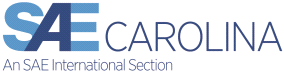 